

Vlaamse Filmpjes, de bekendste leesreeks voor 10- tot 12-jarigen, gaan hun 87ste jaargang in. De verhalen voor Vlaamse Filmpjes worden al jaar en dag via een wedstrijd geselecteerd. Uit de 68 inzendingen van dit jaar selecteerde een jury van volwassenen vijf verhalen. Daarna mochten de leerlingen uit het vijfde en zesde leerjaar van 't Luikertje die vijf verhalen lezen en er dé winnaar uitkiezen voor de Verhalenprijs. 

Dat werd het verhaal 'De oude man en het hondje' van Cat Calcoen. Deze Gentbrugse publiceerde eerder al een verhaal in De Revisor en houdt ervan om met woorden bezig te zijn. 
In 'De oude man en het hondje' staat multiculturaliteit en vriendschap centraal. Leyla, een Turks meisje, ontfermt er zich over het hondje van haar oude, zieke buurman. Eens de wederzijdse vooroordelen zijn afgeworpen, is Leyla welkom bij haar buur en wie weet ontstaat er misschien wel ruimte om het hondje een nieuwe thuis te geven... 

De leerlingen kozen het verhaal als winnaar omdat ze een huisdier in de hoofdrol leuk vonden en omdat het spannend geschreven was. Ook het open, maar naar het happy neigende einde sprak hun erg aan. De twijfels waar Leyla mee kampt, vonden ze heel herkenbaar, net zoals de drang om voor een dier te zorgen. 

Dinsdag 21 december vond de prijsuitreiking plaats bij ons op school.De leerlingen konden de winnares vragen stellen en kwamen via een (powerpoint)presentatie van Uitgeverij Averbode te weten hoe een Vlaams Filmpje gemaakt wordt. Ook zij kregen allemaal een presentexemplaar van 'De oude man en het hondje'. 
We sloten deze voormiddag af met een lekker stukje welverdiende Vlaamse Filmpjestaart!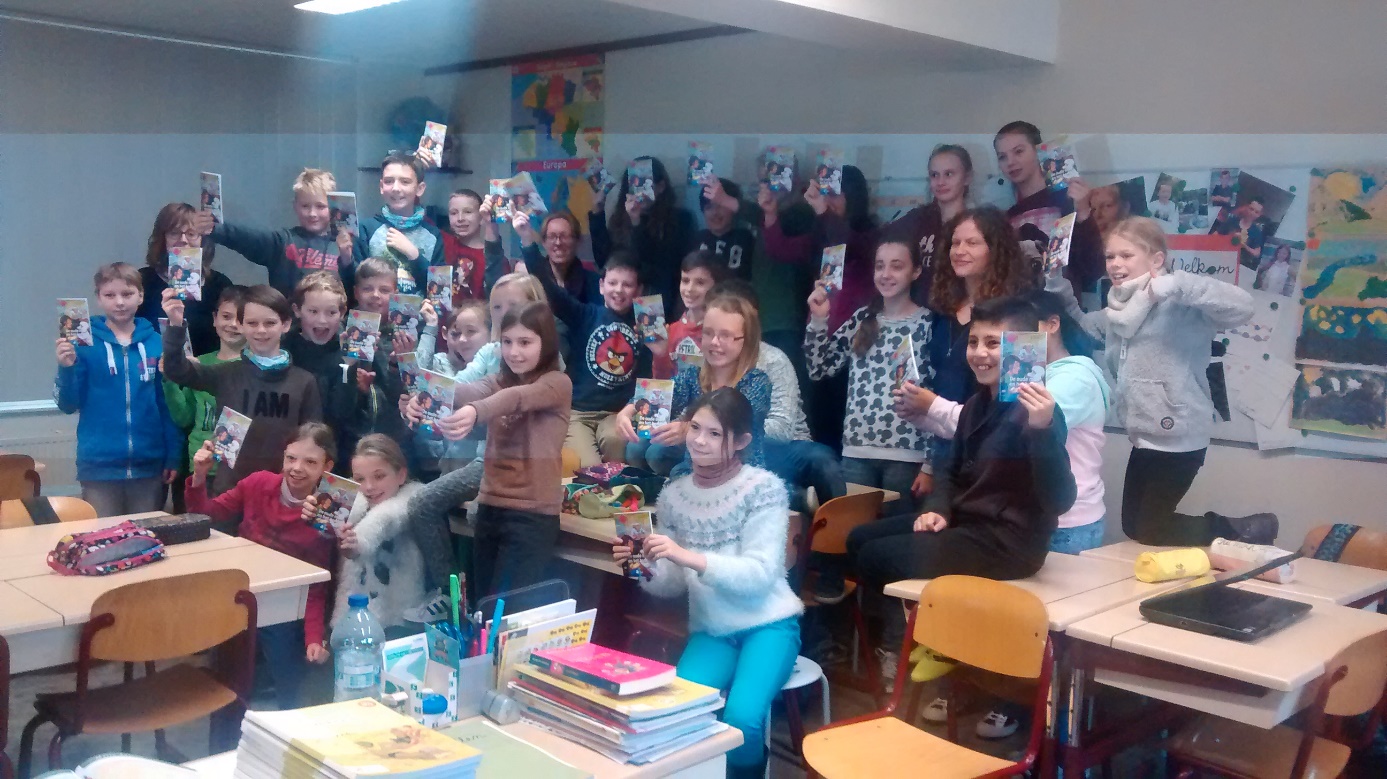 